Тема урока: «Ударение»Цель: предполагается, что к концу урока учащиеся смогут безошибочно выделять ударный слог в словах.Задачи: создать условия для развития фонематического слуха;  закрепления навыков написания изученных букв; воспитания любознательности;  организовать работу с ноутбуками, применяя  тренажёры.  Оборудование: карточки со словами для фронтальной работы; рисунок ребуса; ноутбуки; памятка « Алгоритм нахождения ударного слога».Ход урока.Организационный этап.На доске карточки со словами.Внимательно   Чётко   Уверенно   СтройноУчитель:-  Прочитайте слова.- Как думаете, почему  с этих слов начинаем урок? - Продолжите мысль, ученики на уроке должны:Внимательно (слушать, читать, следить)Чётко (отвечать, произносить слова)Уверенно (отвечать, объяснять)Стройно (сидеть за партой, стоять при ответе)- Чего вы ждете от сегодняшнего урока?Учитель: - Сегодня мы будем учиться работать со словом, над тем, чтобы оно правильно звучало и было записано верно, рассматривая тему «Ударение».II. Этап актуализации субъектного опыта учащихся.Работа с тренажером Л.П.Фокиной «Буква за буквой» https://easyen.ru/load/russkij_jazyk/obuchenie_gramote/igra_bukva_za_bukvoj_chast_1/379-1-0-11171Учитель:- Предлагаю вспомнить изученное. На доске рисунок ребуса «Буква за буквой».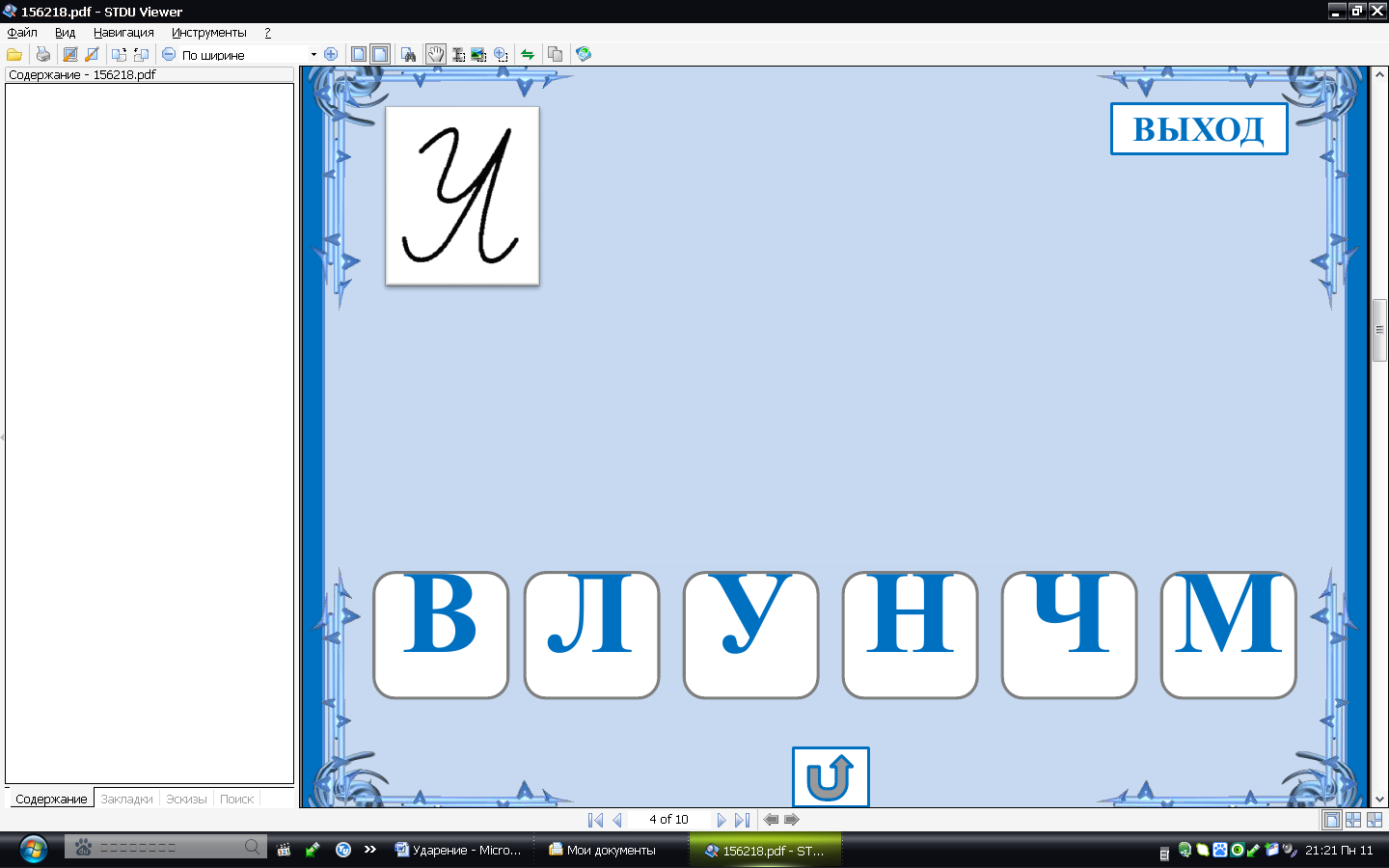 - Какое задание я задумала вам предложить? Работая с тренажером, мы разгадаем сейчас с вами этот ребус.Учитель: - Прежде, чем приступить к работе с ноутбуками вспомним  технику безопасного поведения:соблюдать расстояние от глаз до компьютера;бережно относиться к технике. Самостоятельная работа учащихся.Дети, которые раньше справились, составляют предложение по картинке.- У кого не было синих табличек?- Кто допустил 1-2 ошибки? Учитель:- На уроках и внеурочной деятельности мы общаемся, передаём свои мысли, информацию, делимся своими знаниями. - С помощью чего это происходит?- Какой бывает речь?Минутка чистописания. - Сейчас мы повторим написание изученных букв.- Проверьте посадку («ноги-спина-руки», «положение тетради», «не забывайте правильно держать ручку»).Пальчиковая зарядка.Ветер по лесу гулял,
Ветер листики считал: 
Плавные, волнообразные движения ладонями 
Вот дубовый,
Вот кленовый,
Вот рябиновый, резной
Вот с березки – золотой 
Загибать по одному пальчику на обеих руках
Вот последний лист с осинки
Ветер бросил на тропинку 
Плавно положить ладони на столРабота в тетрадях. Учитель:- Рассмотрите буквы.- На какие группы можно их разделить? (гласные, согласные)- Чем гласные отличаются от согласных? - Какая среди согласных  лишняя? (ф - обозначает глухой звук)- Какая среди гласных лишняя? (ю - обозначает два звука, является показателем мягкости)- Что общего в написании всех букв? Учитель: - Запишите первую строчку.Физкультминутка.III. Этап изучения новых знаний и способов деятельности.Учитель:- Итак, мы обращаемся к слову.- Из чего состоят слова?- Что такое слог? - Может ли слог состоять из одного звука?Работа в тетрадях. Учитель:  - Прочитайте хором задание.Чтение 1 слога (ро) дополните …за. Ли-ли (я) Тюль ..(пан)- Какое слово лишнее?Учитель:- Запишите слово лилия. Подчеркните гласные. Разделите на слоги. Поставьте ударение (коллективно)- Что значит поставить ударение? - На какие звуки падает ударение?На доске памятка « Алгоритм нахождения ударного слога»Учитель:- Итак, для правильного нахождения ударного слога следует:  подчеркнуть гласные; разделить на слоги; поставить ударение.- Для чего нужно ставить ударение? (чтобы донести смысл слова, так как ударение полностью меняет смысл слова)Чтение сказки «Слова и ударение».Собрались однажды слова на совет, стали говорить, какие они все нужные и важные: без слов не обойдётся ни один человек. Но забыли слова пригласить Ударение. Обиделось Ударение, притаилось за дверью. Когда совет подходил к концу, прошмыгнуло оно в дверь и закричало: «Что вы без меня значите?! Захочу — изменю значение многих из вас!».Слова, конечно, не поверили. Вышел вперёд Замок и сказал: «Подумаешь, важность большая — Ударение! Стану я дрожать перед какой-то невзрачной чёрточкой».Ударение рассердилось и перепрыгнуло с первого слога на второй. Исчез Замок, неизвестно откуда появился Замок. Слова растерялись, задумались... А Ударение прыгает со слога на слог. И вот уже Кружки превратились в Кружки, Козлы в Козлы, Полки в Полки, Стрелки в Стрелки...«Сжалься над нами, Ударение — взмолились слова. — И вправду, не обойтись нам без тебя». Отвели они Ударению почётное место. И кто про него забывает, имеет много неприятностей.Учитель: - Чтобы речь звучала правильно, рекомендую чаще заглядывать в  орфоэпический словарь.IV. Этап первичной проверки понимания изученного.Учитель: - Продолжим работу в тетрадях.Чтение слов хором, выделение ударного слога. Подчеркните слова с ударением на втором слоге. Земля, роса, цветы.Выпиши слова с ударением на втором слоге (первое слово с заглавной буквы, между словами поставьте запятую, в конце – точку).Дети, которые раньше справились, составляют предложение, используя данные слова.Физкультминутка для глаз.V. Этап закрепления изученного.Работа с тренажером А.В. Матюшкиной «Слоги. Ударение»http://pedportal.net/nachalnye-klassy/chtenie/1-klass-interaktivnyy-trenazher-quot-slogi-chast-vi-udarenie-quot-445102Учитель: - Предлагаю выполнить задание по определению ударного слога, применяя тренажёр  «Ударение». (проверяю по слову: медведь, мышка, волки, лиса, заяц, белка, сорока, цапля, раки)- Кто безошибочно выполнил задание тренажёра?- Какое слово вызвало затруднение?VI. Этап применения изученного.Работа в тетрадях. Составить поговорку из слов. Записать комментировано Весна красна цветами.Поставить ударение в словах – самостоятельноПроверка хором.- Подберите к слову красна синонимы (хороша, красива, прекрасна).Учитель: - Эта пословица имеет продолжение:Весна красна цветами, а осень снопами (пирогами).VII. Этап контроля и самоконтроля.Учитель:- Проведём тест, который позволит проверить усвоенный материал (работа с ноутбуками).Тест1.В слоге 1 звук. Какой он?Согласный Гласный2.На  какой звук падает ударение?Гласный СогласныйПроверкаVIII. Этап подведения итогов учебного занятия.- Над какой темой работали?- Для чего нужно ставить ударение?IX. Рефлексия.- Что помогало вам  достичь хороших результатов?- Оцените свою деятельность на оценочной шкале.1 – каллиграфические навыки2 – грамотность и точность выполнения заданий